Распоряжение эмитента о размещении ценных бумагВх. № ______________________Дата ___________________________________Принял ______________/__________________________Вх. № ________________________________Дата __________________________________________Принял _________________/_______________________________Эмитент: полное наименование с указанием организационно-правовой формы.ОГРН:Дата присвоения ОГРН:Орган, присвоивший ОГРН:Настоящим распоряжаюсь осуществить внесение учетной записи о списании размещаемых эмиссионных ценных бумаг с эмиссионного счета и их зачислении на указанный счет (указанные счета)1. Зачислить ценные бумаги на указанные лицевые счета (заполнить в отношении каждого счета, на который необходимо зачислить ценные бумаги (п.1.1 настоящего распоряжения), или указать порядок определения счетов (п.1.2 настоящего распоряжения) 1. Зачислить ценные бумаги на указанные лицевые счета (заполнить в отношении каждого счета, на который необходимо зачислить ценные бумаги (п.1.1 настоящего распоряжения), или указать порядок определения счетов (п.1.2 настоящего распоряжения) 1. Зачислить ценные бумаги на указанные лицевые счета (заполнить в отношении каждого счета, на который необходимо зачислить ценные бумаги (п.1.1 настоящего распоряжения), или указать порядок определения счетов (п.1.2 настоящего распоряжения) 1. Зачислить ценные бумаги на указанные лицевые счета (заполнить в отношении каждого счета, на который необходимо зачислить ценные бумаги (п.1.1 настоящего распоряжения), или указать порядок определения счетов (п.1.2 настоящего распоряжения) 1. Зачислить ценные бумаги на указанные лицевые счета (заполнить в отношении каждого счета, на который необходимо зачислить ценные бумаги (п.1.1 настоящего распоряжения), или указать порядок определения счетов (п.1.2 настоящего распоряжения) 1. Зачислить ценные бумаги на указанные лицевые счета (заполнить в отношении каждого счета, на который необходимо зачислить ценные бумаги (п.1.1 настоящего распоряжения), или указать порядок определения счетов (п.1.2 настоящего распоряжения) 1. Зачислить ценные бумаги на указанные лицевые счета (заполнить в отношении каждого счета, на который необходимо зачислить ценные бумаги (п.1.1 настоящего распоряжения), или указать порядок определения счетов (п.1.2 настоящего распоряжения) 1. Зачислить ценные бумаги на указанные лицевые счета (заполнить в отношении каждого счета, на который необходимо зачислить ценные бумаги (п.1.1 настоящего распоряжения), или указать порядок определения счетов (п.1.2 настоящего распоряжения) 1. Зачислить ценные бумаги на указанные лицевые счета (заполнить в отношении каждого счета, на который необходимо зачислить ценные бумаги (п.1.1 настоящего распоряжения), или указать порядок определения счетов (п.1.2 настоящего распоряжения) 1. Зачислить ценные бумаги на указанные лицевые счета (заполнить в отношении каждого счета, на который необходимо зачислить ценные бумаги (п.1.1 настоящего распоряжения), или указать порядок определения счетов (п.1.2 настоящего распоряжения) 1.1. Лицо, на счет которого зачисляются ценные бумаги1.1. Лицо, на счет которого зачисляются ценные бумаги1.1. Лицо, на счет которого зачисляются ценные бумаги1.1. Лицо, на счет которого зачисляются ценные бумаги1.1. Лицо, на счет которого зачисляются ценные бумаги1.1. Лицо, на счет которого зачисляются ценные бумагисчет № счет № счет № счет № Вид счета владелец доверительный управляющий владелец доверительный управляющий владелец доверительный управляющий  номинальный держатель  номинальный держатель центрального депозитария  номинальный держатель  номинальный держатель центрального депозитария  номинальный держатель  номинальный держатель центрального депозитария  номинальный держатель  номинальный держатель центрального депозитария  номинальный держатель  номинальный держатель центрального депозитария счет неустановленных лицФИО/Полное наименованиеФИО/Полное наименованиеНаименование удостоверяющего документаНаименование удостоверяющего документаНаименование удостоверяющего документаНаименование удостоверяющего документаНаименование удостоверяющего документаСерия, номер документа / номер ОГРНСерия, номер документа / номер ОГРНДата выдачи/ присвоенияДополнительно для случаев зачисления ценных бумаг на лицевой счет номинального держателя центрального депозитарияДополнительно для случаев зачисления ценных бумаг на лицевой счет номинального держателя центрального депозитарияДополнительно для случаев зачисления ценных бумаг на лицевой счет номинального держателя центрального депозитарияДополнительно для случаев зачисления ценных бумаг на лицевой счет номинального держателя центрального депозитарияДополнительно для случаев зачисления ценных бумаг на лицевой счет номинального держателя центрального депозитарияДополнительно для случаев зачисления ценных бумаг на лицевой счет номинального держателя центрального депозитарияДополнительно для случаев зачисления ценных бумаг на лицевой счет номинального держателя центрального депозитарияДополнительно для случаев зачисления ценных бумаг на лицевой счет номинального держателя центрального депозитарияДополнительно для случаев зачисления ценных бумаг на лицевой счет номинального держателя центрального депозитарияДополнительно для случаев зачисления ценных бумаг на лицевой счет номинального держателя центрального депозитарияРЕФЕРЕНС (уникальный идентификационный номер)РЕФЕРЕНС (уникальный идентификационный номер)РЕФЕРЕНС (уникальный идентификационный номер)ФИО/полное наименование лица, являющегося владельцем/доверительным управляющим ценных бумаг, в отношении которого совершается операцияФИО/полное наименование лица, являющегося владельцем/доверительным управляющим ценных бумаг, в отношении которого совершается операцияФИО/полное наименование лица, являющегося владельцем/доверительным управляющим ценных бумаг, в отношении которого совершается операцияФИО/полное наименование лица, являющегося владельцем/доверительным управляющим ценных бумаг, в отношении которого совершается операцияФИО/полное наименование лица, являющегося владельцем/доверительным управляющим ценных бумаг, в отношении которого совершается операцияФИО/полное наименование лица, являющегося владельцем/доверительным управляющим ценных бумаг, в отношении которого совершается операцияФИО/полное наименование лица, являющегося владельцем/доверительным управляющим ценных бумаг, в отношении которого совершается операция1.2. Счета для зачисления ценных бумаг определяются в следующем порядке: 1.2. Счета для зачисления ценных бумаг определяются в следующем порядке: 1.2. Счета для зачисления ценных бумаг определяются в следующем порядке: 1.2. Счета для зачисления ценных бумаг определяются в следующем порядке: 1.2. Счета для зачисления ценных бумаг определяются в следующем порядке: 1.2. Счета для зачисления ценных бумаг определяются в следующем порядке: 1.2. Счета для зачисления ценных бумаг определяются в следующем порядке: 1.2. Счета для зачисления ценных бумаг определяются в следующем порядке: 1.2. Счета для зачисления ценных бумаг определяются в следующем порядке: 1.2. Счета для зачисления ценных бумаг определяются в следующем порядке: 2.	Зачислить на указанные лицевые счета следующие ценные бумаги (заполнить в отношении каждого счета, на который необходимо зачислить ценные бумаги (п.2.1 настоящего распоряжения), или указать порядок определения количества ценных бумаг (п.2.2 настоящего распоряжения)Вид, категория (тип) ценной бумагиРегистрационный номер выпуска2.1. Количество (цифрами и прописью)2.2. Количество ценных бумаг, подлежащих списанию, определяется в следующем порядке:2.2. Количество ценных бумаг, подлежащих списанию, определяется в следующем порядке:2.2. Количество ценных бумаг, подлежащих списанию, определяется в следующем порядке:2.2. Количество ценных бумаг, подлежащих списанию, определяется в следующем порядке:Цена сделки (цифрами и прописью с указанием денежной единицы)3.   Основания передачи ценных бумаг, депозитарный договор        
3.   Основания передачи ценных бумаг, депозитарный договор        
4.  Дата, в которую необходимо провести операцию по размещению ценных бумаг дата размещения илипорядок определения даты  размещения :   Указанные ценные бумаги являются не полностью оплаченными5.  Уведомить о результатах внесения учетных записей следующим способом заказное письмо по почтовому адресу эмитента уполномоченный представитель в форме электронного документа, подписанного электронной подписью(при наличии договора ЭДО)  Подпись уполномоченного представителя Эмитента                                                                                                                                                                         М.П.Подпись уполномоченного представителя Эмитента                                                                                                                                                                         М.П.Фамилия, имя, отчество, подписавшего распоряжениеРеквизиты документа – основания полномочий уполномоченного представителя (при необходимости)Распоряжение предоставлено		/				расшифровка полностью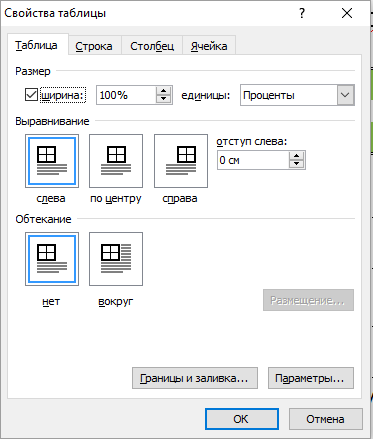 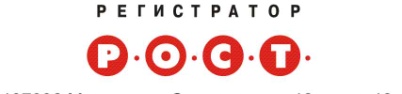 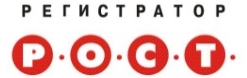 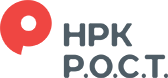 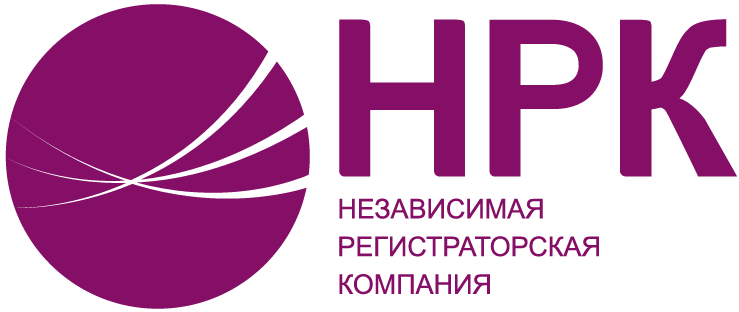 